Тематический план самостоятельной работы студента по дисциплине «Гистология, эмбриология, цитология»для обучающихсяпо специальности 31.05.02 Педиатрияна 2023-2024 учебный годОбсуждено на заседании кафедры гистологии, эмбриологии, цитологии, протокол № 10 от «06» июня 2023 г.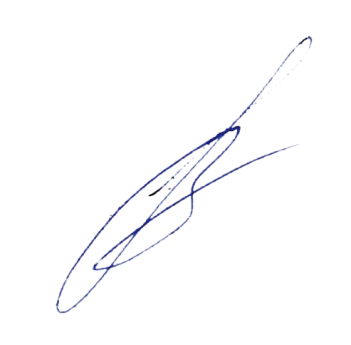 Заведующий кафедрой  					В.Л. Загребин№ п/п№ семестраНаименование раздела учебной дисциплины (модуля)Виды СРСВсего часов1IIМетоды изучения объектов. Цитология. Эмбриология. Ткань, как система клеток. Нервная система и органы чувств.Реферат. НИР.82IIIЧастная гистология.Реферат. НИР.20ИТОГО часов в семестрах – 28ИТОГО часов в семестрах – 28ИТОГО часов в семестрах – 28ИТОГО часов в семестрах – 28ИТОГО часов в семестрах – 28